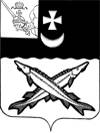 АДМИНИСТРАЦИЯ БЕЛОЗЕРСКОГО МУНИЦИПАЛЬНОГО РАЙОНА ВОЛОГОДСКОЙ ОБЛАСТИП О С Т А Н О В Л Е Н И Е От ___________ № ____  В соответствии с Федеральными законами от 6 октября 2003 года №131-ФЗ «Об общих принципах организации местного самоуправления в Российской Федерации», от 8 ноября 2007 года №257-ФЗ «Об автомобильных дорогах и о дорожной деятельности в Российской Федерации и о внесении изменений в отдельные законодательные акты Российской Федерации»,ПОСТАНОВЛЯЮ:1.Внести в порядок создания и использования, в том числе на платной основе парковок (парковочных мест), расположенных на автомобильных дорогах общего пользования местного значения Белозерского муниципального района, сельских поселений района и о прекращении такого использования, утвержденный постановлением администрации района от  19.11.2019 № 556,  изложив его в новой редакции согласно приложению к настоящему постановлению. 2. Контроль за исполнением настоящего постановления возложить на первого заместителя руководителя администрации района А.В. Измайлова.3. Настоящее постановление вступает в силу после его официального опубликования в районной газете «Белозерье» и размещению на сайте Белозерского муниципального района в информационно-телекоммуникационной сети «Интернет».    Руководитель администрации района:                        Д.А. Соловьев                                    Приложение  постановлению администрации                                     района  от ___________ № ___                                          «Утвержден постановлением администрации                                          района от 19.11.2019 № 556 ПОРЯДОК СОЗДАНИЯ И ИСПОЛЬЗОВАНИЯ, В ТОМ ЧИСЛЕНА ПЛАТНОЙ ОСНОВЕ ПАРКОВОК (ПАРКОВОЧНЫХ МЕСТ),РАСПОЛОЖЕННЫХ НА АВТОМОБИЛЬНЫХ ДОРОГАХ ОБЩЕГО ПОЛЬЗОВАНИЯ БЕЛОЗЕРСКОГО МУНИЦИПАЛЬНОГО РАЙОНА, СЕЛЬСКИХ ПОСЕЛЕНИЙ РАЙОНА И О ПРЕКРАЩЕНИИ ТАКОГО ИСПОЛЬЗОВАНИЯ(далее – Порядок)ОБЩИЕ ПОЛОЖЕНИЯВ соответствии с установленными федеральным законодательством полномочиями органов местного самоуправления в области дорожной деятельности определен Порядок создания и использования, в том числе на платной основе, парковок (парковочных мест), расположенных на автомобильных дорогах общего пользования местного значения Белозерского муниципального района, сельских поселений района и о прекращении такого использования. Действие настоящего Порядка распространяется на все автомобильные дороги общего пользования местного значения Белозерского муниципального района, сельских поселений района (далее – автомобильные дороги общего пользования местного значения Белозерского муниципального района). В настоящем Порядке используются следующие основные понятия:- «автомобильная дорога» - объект транспортной инфраструктуры, предназначенный для движения транспортных средств и включающий в себя земельные участки в границах полосы отвода автомобильной дороги и расположенные на них или под ними конструктивные элементы (дорожное полотно, дорожное покрытие и подобные элементы) и дорожные сооружения, являющиеся ее технологической частью (защитные дорожные сооружения, искусственные дорожные сооружения, производственные объекты, элементы обустройства автомобильных дорог);- «парковка» - специально обозначенное и при необходимости обустроенное и оборудованное место, являющееся в том числе частью автомобильной дороги и (или) примыкающее к проезжей части и (или) тротуару, обочине, эстакаде или мосту либо являющееся частью подэстакадных или подмостовых пространств, площадей и иных объектов улично-дорожной сети и предназначенное для организации  стоянки транспортных средств на платной основе или без взимания платы по решению собственника или иного владельца автомобильной дороги, собственника земельного участка (далее – парковка);- «бесплатные парковки» – парковки общего пользования, на которых плата с водителей транспортных средств за пользование данной территорией не взимается;- «платные парковки» – парковки общего пользования, специально оборудованные в установленном порядке хозяйствующим субъектом (юридическим лицом) для организации временного размещения транспортных средств с взиманием установленного размера платы за пользование данной территорией;- «пункт оплаты» - пункт, позволяющий пользователю платной парковки осуществлять оплату стоимости пользования парковкой;- «оператор» - организация, осуществляющая функции по эксплуатации платных парковок и взиманию платы за пользование на платной основе парковками;- «служебные парковки» - парковки не общего пользования, специально оборудованные и соответствующим образом обозначенные, предназначенные для временного размещения служебных и (или) гостевых транспортных средств, переданные в установленном порядке юридическим лицам;- «уполномоченная организация» - юридическое лицо, индивидуальный предприниматель или орган местного самоуправления, осуществляющее (ий) предоставление парковочных мест в пользование на определенное время для стоянки автомобилей на платной и (или) бесплатной основе.2. ПОРЯДОК СОЗДАНИЯ ПАРКОВОК2.1. Парковки создаются для организации стоянки транспортных средств с целью их временного хранения.2.2. Муниципальные парковки на автомобильных дорогах местного значения создаются на основании постановления администрации  Белозерского муниципального района по согласованию с ОГИБДД ОМВД России «Белозерский».2.3. Планирование участков автомобильных дорог для организации парковок осуществляется администрацией Белозерского муниципального района,  как по предложениям органов местного самоуправления, так и по предложениям физических и юридических лиц.2.4. Предложение о создании парковок на автомобильных дорогах общего пользования местного значения Белозерского муниципального района направляется заинтересованными лицами (организациями или физическими лицами) в администрацию района.  2.5. Проработку предложений по планированию участков автомобильных дорог местного значения для организации парковок производит отдел архитектуры и строительства администрации района на предмет их соответствия утвержденным в установленном порядке правилам землепользования и застройки и схемам организации дорожного движения Белозерского муниципального района.2.6. Участок автомобильной дороги, предназначенный для организации парковки, должен иметь индивидуальный адрес, состоящий из наименования дороги и расстояния участка дороги, исчисляемой от её начала.2.7. Адреса участков автомобильной дороги для организации парковок, вид парковок, порядок их использования устанавливается администрацией Белозерского муниципального района по предложению отдела архитектуры и строительства при принятии решения о создании парковок.3. РАЗРАБОТКА ПРОЕКТА РАЗМЕЩЕНИЯ ПАРКОВОК3.1. Проект размещения парковок разрабатывается по утверждённым адресам участков автомобильных дорог, предназначенных для организации парковок.3.2. Разработка проекта обеспечивается инициатором предложения по организации места парковки.3.3. Разработка проекта ведется по методике, принятой в транспортном проектировании, обеспечивающей требования безопасности движения в следующей последовательности:а) определяются границы района проектирования и готовится подоснова в масштабе 1:2000;б) проводится анализ существующей градостроительной и планировочной ситуации, определяются функциональное назначение объектов и параметры уличной сети;в) проводятся замеры транспортных потоков, определяется пропускная способность улицы с целью установления возможности размещения на ней парковки;г) для участков улиц, закрепленных под организацию парковок, заказывается топографический   план в масштабе 1:500 с его уточнением по фактической застройке;д) на топографическом плане проектируются варианты расстановки автотранспортных средств с учетом безопасности движения и пропускной способности улицы;е) варианты рассматриваются проектной организацией во взаимодействии с представителями ОГИБДД ОМВД России «Белозерский» и выбирается рекомендуемый вариант;ж) для рекомендуемого варианта разрабатывается проект разметки мест парковки дорожной разметки в полном объеме, расстановки дорожных знаков;з) в масштабе 1:100 делаются фрагменты выполнения разметки и в местах 1:10 фрагменты дорожных знаков с указанием всех показателей согласно ГОСТам.4. СОГЛАСОВАНИЕ ПРОЕКТА РАЗМЕЩЕНИЯ ПАРКОВКИ4.1. Проекты размещения парковок подлежат согласованию с:- ОГИБДД ОМВД России «Белозерский»;- администрацией Белозерского муниципального района;- владельцами инженерных коммуникаций, если производство земляных работ планируется в местах размещения инженерных коммуникаций и в охранных зонах инженерных коммуникаций. Согласования проводятся на бесплатной основе. 4.2. Обустройство парковок (парковочных мест) обеспечивается инициатором предложения по организации места парковки и осуществляется в соответствии с согласованным проектом размещения парковки (парковочного места). 4.3. Обустройство платных и служебных парковок осуществляется после оформления прав на земельный участок в соответствии с действующим законодательством.4.4. Размещение парковок не должно создавать помех в дорожном движении другим участникам дорожного процесса, снижать безопасность дорожного движения, противоречить требованиям Правил дорожного движения Российской Федерации, касающихся остановки и стоянки транспортных средств.4.5. На каждой стоянке (парковке) транспортных средств, в том числе около объектов социальной, инженерной и транспортной инфраструктур (жилых, общественных и производственных зданий, строений и сооружений, включая те, в которых расположены физкультурно-спортивные организации, организации культуры и другие организации), мест отдыха, выделяется не менее 10 процентов мест (но не менее одного места) для бесплатной парковки транспортных средств, управляемых инвалидами I, II групп, а также инвалидами III группы в порядке, установленном Правительством Российской Федерации, и транспортных средств, перевозящих таких инвалидов и (или) детей-инвалидов. На указанных транспортных средствах должен быть установлен опознавательный знак «Инвалид». Порядок выдачи опознавательного знака «Инвалид» для индивидуального использования устанавливается уполномоченным Правительством Российской Федерации федеральным органом исполнительной власти. Указанные места для парковки не должны занимать иные транспортные средства.5. СОДЕРЖАНИЕ И ЭКСПЛУАТАЦИЯ ПАРКОВОК5.1. Содержание бесплатных парковок общего пользования осуществляется администрацией Белозерского муниципального района в соответствии с предусмотренными средствами в районном бюджете по статье «дорожная деятельность».5.2. Содержание платных и служебных парковок обеспечивается их собственником (пользователем – по заключенному с собственником договору) непосредственно или по договорам с эксплуатирующими улично-дорожную сеть организациями.5.3. Эксплуатация парковок может быть приостановлена или прекращена в случаях:- производства работ по ремонту (реконструкции) проезжей части улично-дорожной сети;- изменения схемы организации дорожного движения;- прекращения земельно-правовых отношений или нарушения уполномоченными организациями порядка эксплуатации платных или служебных парковок;- проведения специальных мероприятий местного значения (праздничные манифестации, соревнования и др). В данном случае в распоряжении о проведении мероприятий должно быть указано, когда и на какое время эксплуатация парковки будет приостановлена.5.4. Решение о приостановлении или прекращении использования парковки принимается постановлением администрации Белозерского муниципального района по обращению уполномоченной организации или по согласованию с ней. При отсутствии такого согласования приостановление или прекращение использования парковки осуществляется в судебном порядке.6. ПОРЯДОК ПОЛЬЗОВАНИЯ ПАРКОВКАМИ6.1. Территория парковки на платной и бесплатной основе в соответствии с проектной документацией должна быть обозначена дорожными знаками и разметкой. Платная парковка также должна иметь закрепленного представителя оператора или оборудована автоматизированной системой оплаты.6.2. Размещение транспортных средств на парковке осуществляется в соответствии с нанесенной разметкой.6.3. На парковке, используемой на платной основе, размещается информационный щит, на котором указывается:- фирменное наименование организации;- место нахождения организации;- режим работы.6.4. Информация о часах работы парковки указывается на знаке дополнительной информации.6.5. Пользователь парковок имеет право получать информацию о правилах пользования парковкой, о размере платы за пользование парковками на платной основе, порядке и способах внесения соответствующего размера платы, а также о наличии альтернативных бесплатных парковок.6.6. Пользователи парковок обязаны:- соблюдать требования настоящего Порядка, размещать автотранспортные средства в строгом соответствии с линиями разметки, требованиями дорожных знаков и правилами дорожного движения Российской Федерации;- при пользовании платной парковкой оплатить установленную стоимость пользования данным объектом с учетом фактического времени пребывания на нем (кратно 1 часу, 1 суткам);- сохранять документ об оплате за пользование платной парковой до момента выезда с нее;- соблюдать чистоту и порядок на территории парковки.Водители, отказавшиеся от выполнения требований сотрудников службы парковки на платной основе, несут ответственность в соответствии с действующим законодательством.6.7. Пользователям парковок запрещается:- препятствовать нормальной работе пунктов оплаты;- блокировать подъезд (выезд) транспортных средств на парковку;- создавать друг другу препятствия и ограничения в пользовании парковкой;- оставлять транспортное средство на платной парковке без оплаты услуг за пользование парковкой;- нарушать общественный порядок;- загрязнять территорию парковки;- разрушать оборудование пунктов оплаты;- совершать иные действия, нарушающие установленный порядок использования платных парковок.6.8. Оператор обязан:- организовать стоянку транспортных средств на парковке с соблюдением требований законодательства Российской Федерации, в том числе Закона Российской Федерации «О защите прав потребителей», и обеспечить беспрепятственный проезд других участников дорожного движения по автомобильной дороге, исключающий образование дорожных заторов, при условии соблюдения пользователями автомобильной дороги и парковки, расположенной на ней, предусмотренных требований Правил дорожного движения Российской Федерации и обеспечении ими безопасности дорожного движения;- обеспечивать соответствие транспортно-эксплуатационных характеристик парковки нормативным требованиям;- сообщать пользователю, в том числе по его письменному заявлению, сведения, относящиеся к предоставляемым услугам по пользованию платными парковками, в том числе информацию о правилах пользования платной парковкой, о размере платы за пользование на платной основе парковкой, порядке и способах внесения соответствующего размера платы, а также о наличии альтернативных бесплатных парковок;- обеспечивать наличие информации о местах приема письменных претензий пользователей.6.9. Оператор не вправе оказывать предпочтение одному пользователю перед другими пользователями в отношении заключения договора, за исключением случаев, предусмотренных федеральными законами и иными нормативными правовыми актами Российской Федерации.6.10. Пользование платной парковкой осуществляется на основании публичного договора между пользователем и оператором, согласно которому оператор обязан предоставить пользователю право пользования платной парковкой (стоянки транспортного средства на парковке), а пользователь - оплатить предоставленную услугу.6.11. Пользователь заключает с оператором публичный договор (далее - договор) путем оплаты пользователем стоянки транспортного средства на платной парковке.6.12. Отказ оператора от заключения с пользователем договора при наличии свободных мест для стоянки транспортных средств на платной парковке не допускается.6.13. Не допускается взимание с пользователей каких-либо иных платежей, кроме платы за пользование на платной основе парковками.6.14. Выдача пользователю, оплатившему пользование платной парковкой, документа об оплате производится после внесения платы за пользование платной парковкой.В качестве документов, подтверждающих заключение договора с оператором и оплату за пользование платной парковкой, используются отрывные талоны, наклейки (размером не более  x ) сроком действия несколько часов (кратно 1 часу) или 1 сутки (с фиксацией времени и даты постановки транспортного средства на платную парковку), дающие право на пользование платной парковкой.6.15. До заключения договора оператор предоставляет пользователю полную и достоверную информацию об оказываемых услугах, обеспечивающую возможность их выбора. Информация предоставляется на русском языке. Информация доводится до сведения пользователей в пункте оплаты и (или) местах въезда на платную парковку. Эта информация должна содержать:а) полное официальное наименование, адрес (место нахождения) и сведения о государственной регистрации оператора;б) условия договора и порядок оплаты услуг, предоставляемых оператором, в том числе:- правила пользования парковкой;- размер платы за пользование на платной основе парковкой;- порядок и способы внесения соответствующего размера платы;- наличие альтернативных бесплатных парковок;в) адрес и номер бесплатного телефона подразделения оператора, осуществляющего прием претензий пользователей;г) адрес и номер телефона подразделений Государственной инспекции безопасности дорожного движения;д) адрес и номер телефона подразделения по защите прав потребителей;е) адрес и номер телефона администрации Белозерского муниципального района.6.16. Места размещения информационных табло (при их наличии) должны соответствовать национальным стандартам, устанавливающим требования к информационным дорожным знакам.6.17. В целях контроля за исполнением договора и урегулирования возникающих споров оператором осуществляется регистрация фактов пользования платной парковкой, включающая сбор, хранение и использование данных о государственных регистрационных номерах транспортных средств, оставленных на платной парковке, времени и месте пользования платной парковкой с занесением их в журнал регистрации.6.18. При хранении и использовании оператором данных о пользователе, предусмотренных пунктом 6.17  настоящего раздела Порядка, необходимо исключить свободный доступ к этим данным третьих лиц.7. ПОРЯДОК ПРИОСТАНОВЛЕНИЯ ИЛИ ПРЕКРАЩЕНИЯ  ПОЛЬЗОВАНИЯ ПАРКОВКАМИ7.1.Эксплуатация парковок может быть приостановлена или прекращена в случаях:а) производства работ по ремонту(реконструкции) проезжей части улично-дорожной сети;б) изменения схемы организации дорожного движения;в) прекращения земельно-правовых отношений или нарушения уполномоченными организациями порядка эксплуатации платных или служебных парковок;г) проведения специальных мероприятий.Приложениек Порядку МЕТОДИКАРАСЧЕТА РАЗМЕРА ПЛАТЫ ЗА ПОЛЬЗОВАНИЕ НА ПЛАТНОЙ ОСНОВЕ ПАРКОВКАМИ (ПАРКОВОЧНЫМИ МЕСТАМИ), РАСПОЛОЖЕННЫМИ НА АВТОМОБИЛЬНЫХ ДОРОГАХ ОБЩЕГО ПОЛЬЗОВАНИЯ МЕСТНОГО ЗНАЧЕНИЯ  БЕЛОЗЕРСКОГО МУНИЦИПАЛЬНОГО РАЙОНА, СЕЛЬСКИХ ПОСЕЛЕНИЙ РАЙОНАРасчет величины платы за пользование платной парковкой (парковочными местами), расположенной на автомобильной дороге, за           1 сутки осуществляется по формуле:P = S x З x R x K,где:P - величина платы за пользование 1 машино-местом платной парковки (парковочным местом), расположенной на автомобильной дороге в сутки, руб./1 машино-место в сут.;S - площадь 1 машино-места на платной парковке (парковочного места), расположенной на автомобильной дороге, кв. м;З - затраты на содержание (в том числе текущий ремонт и обустройство) 1 кв. м/сут. территории парковки (парковочных мест), расположенной на автомобильной дороге, (автодороги, на которой расположена парковка (парковочные места) и на модернизацию парковок (парковочных мест), расположенных на автомобильных дорогах, руб.;R - коэффициент, размер которого зависит от места расположения платной парковки (парковочного места) на автомобильной дороге, который составляет для центральной части населенного пункта R = 2, для остальной части R = 15;K - поправочный коэффициент, дифференцирующий размер платы за пользование платной парковкой (парковочными местами), расположенной на автомобильной дороге, в зависимости от типа и грузоподъемности автотранспортных средств, применительно к двум группам:Расчетная величина платы за пользование платной парковкой (парковочными местами), расположенной на автомобильной дороге, также рассчитывается на 1 час по формуле:Рчас = Р / 9,где:Рчас - величина платы за пользование 1 машино-местом платной парковки (парковочным местом), расположенной на автомобильной дороге,            руб./1 машино-место в час;Р - величина платы за пользование 1 машино-местом платной парковки (парковочным местом), расположенной на автомобильной дороге,            руб./1 машино-место в 1 сут.;9 - пересчетный коэффициент, равный средней продолжительности рабочего дня.Рассчитанные значения размера платы (тарифы) за пользование платными парковками (парковочными местами), расположенными на автомобильных дорогах, устанавливаются за 1 сутки и 1 час.Плата за пользование платными парковками (парковочными местами), расположенными на автомобильных дорогах, взимается:в случае посуточной оплаты: плата взимается за полные сутки вне зависимости от фактического времени нахождения транспортного средства на платной парковке (парковочном месте), при этом в период отсутствия транспортного средства на платной парковке на оплаченный период (сутки) для указанного транспортного средства сохраняется свободное парковочное место;в случае почасовой оплаты: плата взимается за полный час (при нахождении транспортного средства на платной парковке более 5 минут) вне зависимости от фактического времени нахождения транспортного средства на платной парковке (парковочном месте), при этом плата за следующий час взимается при нахождении транспортного средства на платной парковке (парковочном месте) свыше 15 минут следующего часа.        О внесении изменений в постановление            администрации района от 19.11.2019 № 556 Группы и виды автотранспортных средствОбозначениеМасса, тоннПоправочный коэффициентI группа                                  
Мотоциклы с прицепом (коляской) и без них; 
легковые автомобили с прицепом и без них; 
фургоны, автобусы с числом мест для       
сидения до 11, грузовые автомобили        Г1до 3.5К = 1II группа                                 
Грузовые автомобили;                      
трейлеры;                                 
автобусы                                  Г2от 3.5К = 4